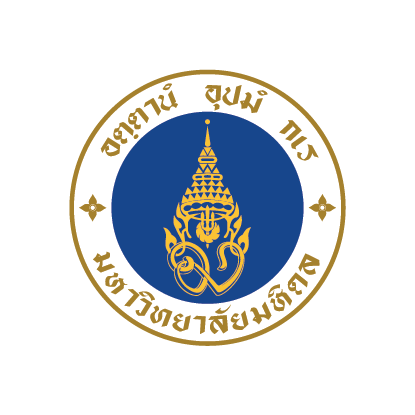 ใบสมัครโครงการ Innovation for campus sustainability 2020ชื่อทีม ...............................................................................................................................................Proposal โครงการทีม.........................…..............................................................ชื่อผลงาน/โครงการ.................................................................................................แนวคิด………………………………………………………………………………………………………………………………………………………………………………………………………………………………………………………………………………………………………………………………………………………………………………………………………………………………………………………………………………………………………………………………………………………………………………………………………………………………………………………………………………………………………………………………………………………………………………………………………………ขั้นตอนการดำเนินงาน………………………………………………………………………………………………………………………………………………………………………………………………………………………………………………………………………………………………………………………………………………………………………………………………………………………………………………………………………………………………………………………………………………………………………………………………………………………………………………………………………………………………………………………………………………………………………………………………………………การออกแบบผลงาน………………………………………………………………………………………………………………………………………………………………………………………………………………………………………………………………………………………………………………………………………………………………………………………………………………………………………………………………………………………………………………………………………………………………………………………………………………………………………………………………………………………………………………………………………………………………………………………………………………ตัวอย่างผลงาน (รูปภาพผลงาน)หมายเหตุ : รูปภาพไม่เกิน 1 หน้า กระดาษ A4วัสดุอุปกรณ์ที่ต้องใช้………………………………………………………………………………………………………………………………………………………………………………………………………………………………………………………………………………………………………………………………………………………………………………………………………………………………………………………………………………………………………………………………………………………………………………………………………………………………………………………………………………………………………………………………………………………………………………………………………………งบประมาณ (ประมาณการค่าใช้จ่ายที่ใช้ในการทำผลงานภายใต้ทุนสนับสนุน 15,000 บาท)………………………………………………………………………………………………………………………………………………………………………………………………………………………………………………………………………………………………………………………………………………………………………………………………………………………………………………………………………………………………………………………………………………………………………………………………………………………………………………………………………………………………………………………………………………………………………………………………………………ประโยชน์ที่ได้รับและการประยุกต์ใช้ในมหาวิทยาลัย………………………………………………………………………………………………………………………………………………………………………………………………………………………………………………………………………………………………………………………………………………………………………………………………………………………………………………………………………………………………………………………………………………………………………………………………………………………………………………………………………………………………………………………………………………………………………………………………………………สมาชิก1.	ชื่อ – สกุล ......................................................................................เลขประจำตัวนักศึกษา ................................	ชั้นปีที่ ......................... คณะ..........................................................สาขา .........................................................	E-mail ………................................................................... เบอร์โทร ...............................…..............................2.	ชื่อ – สกุล ......................................................................................เลขประจำตัวนักศึกษา ................................	ชั้นปีที่ ......................... คณะ..........................................................สาขา .........................................................	E-mail ………................................................................... เบอร์โทร ...............................…..............................3.	ชื่อ – สกุล ......................................................................................เลขประจำตัวนักศึกษา ................................	ชั้นปีที่ ......................... คณะ..........................................................สาขา .........................................................	E-mail ………................................................................... เบอร์โทร ...............................…..............................ที่ปรึกษาชื่อ – สกุล	……………………………………….………......................................................................................ตำแหน่ง	......................................……………………………………….………................................................ชื่อส่วนงาน	...................................................………………….………................................................................E-mail	.....................................................................	 เบอร์โทร ..........................................................